[BRIEFHOOFD IN HUISSTIJL GEMEENTE: KENMERK, BEHANDELAAR, ZAAKNUMMER, ENZ.]ONDERWERP Geachte HEER/MEVROUW + NAAM,U heeft een werknemer in dienst voor wie u loonkostensubsidie ontvangt. Het betreft <NAAM WERKNEMER>, geboren op <GEBOORTEDATUM>. Uit onze gegevens blijkt dat het contract met deze werknemer eindigt op <DATUM EINDE CONTRACT>. Dit heeft gevolgen voor de loonkostensubsidie. In deze brief leest u wat u moet doen als u het contract gaat verlengen of beëindigen.[OPTIE verlengen] Verlenging contractGaat u het contract verlengen? Stuur of mail ons zo snel mogelijk een kopie van het nieuwe ondertekende contract. Als dat in de orde is, dan kunnen wij voor verlenging van de loonkostensubsidie zorgen. [OPTIE] Daarna ontvangt u van ons een bericht over de loonkostensubsidie.[EINDE OPTIE] [EINDE OPTIE verlengen][OPTIE beëindiging] Beëindiging contractBent u niet van plan om het contract te verlengen of is het dienstverband beëindigd? Dan vragen wij u dit zo snel mogelijk te melden door de datum en reden van einde dienstverband aan ons door te geven. [OPTIE] Daarna ontvangt u van ons een bericht over de eindafrekening van de loonkostensubsidie. [EINDE OPTIE] [EINDE OPTIE beëindiging]Voor het doorgeven van de wijzigingen gebruikt u in beide gevallen het mailadres <MAILADRES> of het postadres <POSTADRES>. Graag ontvangen wij de gegevens uiterlijk 10 werkdagen voor de afloop van het arbeidscontract. OPTIONEEL] Wij verzoeken u vriendelijk om het formulier in de bijlage te gebruiken voor het doorgeven van wijzigingen. [EINDE OPTIE]Heeft u vragen?
Voor vragen en overleg kunt u bellen met <NAAM CONTACTPERSOON> op [TELEFOONNUMMER] op [WERKDAGEN VAN 9.00 TOT 17.00 UUR] . Of u stuurt een e-mail naar: <MAILADRES CONTACTPERSOON>.Met vriendelijke groet,NAAM AFZENDEROPTIONEEL:BijlageWijzigingsformulier loonkostensubsidie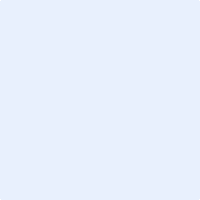 BEZOEKADRESPOSTADRESBEZOEKADRESPOSTADRES